Exercices à faire dans le cahier du jourConjugaison1. Complète les phrases avec le pronom personnel qui convient :Tu  dis ce que tu veux.Ils  ou Elles disent toujours de faire attention aux enfants.Je  dis que ma grande sœur est formidable.Il  ou Elle ou on dit de ne pas faire de bruit.Avec mes copains nous disons beaucoup de blagues.Vous dites n’importe quoi.2. Complète les phrases avec le verbe dire conjugué au présent :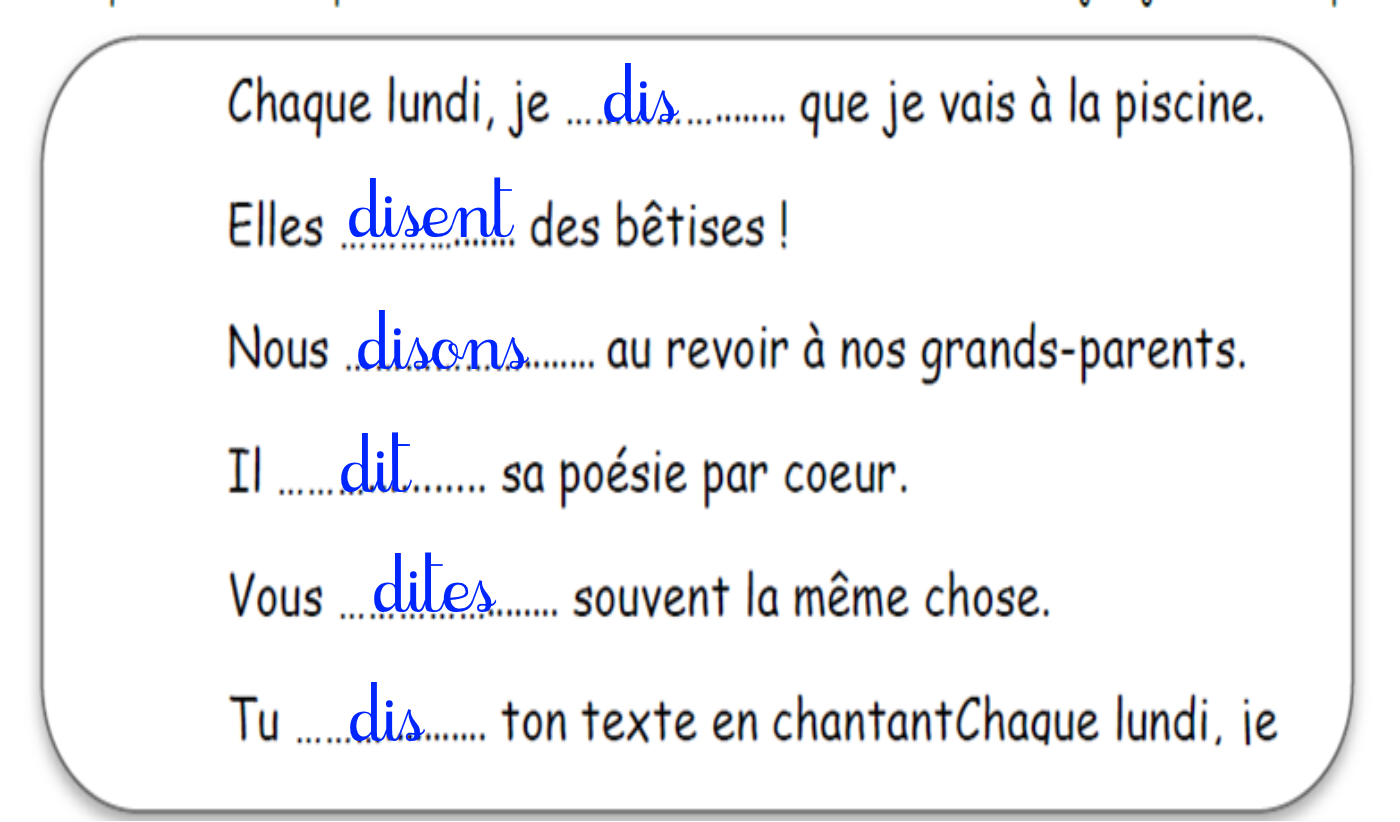 3. Dans chaque liste le verbe dire est au présent sauf un,  barre l’intrus :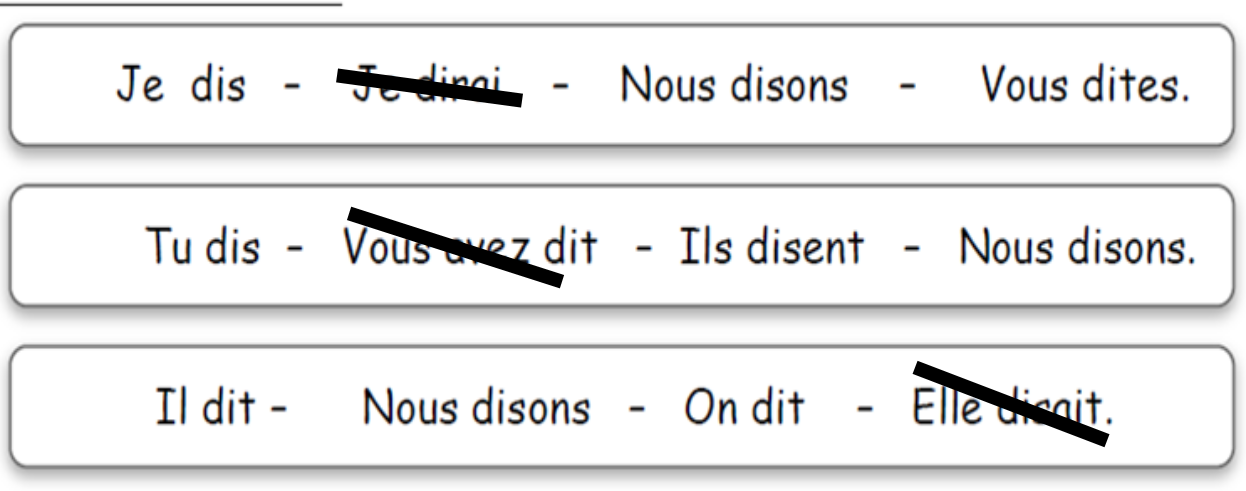 4. Associe le pronom personnel au verbe dire conjugué au présent, utilise ta règle. 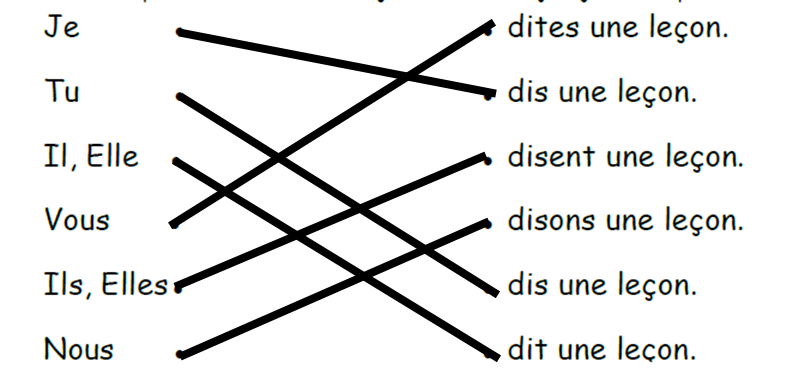 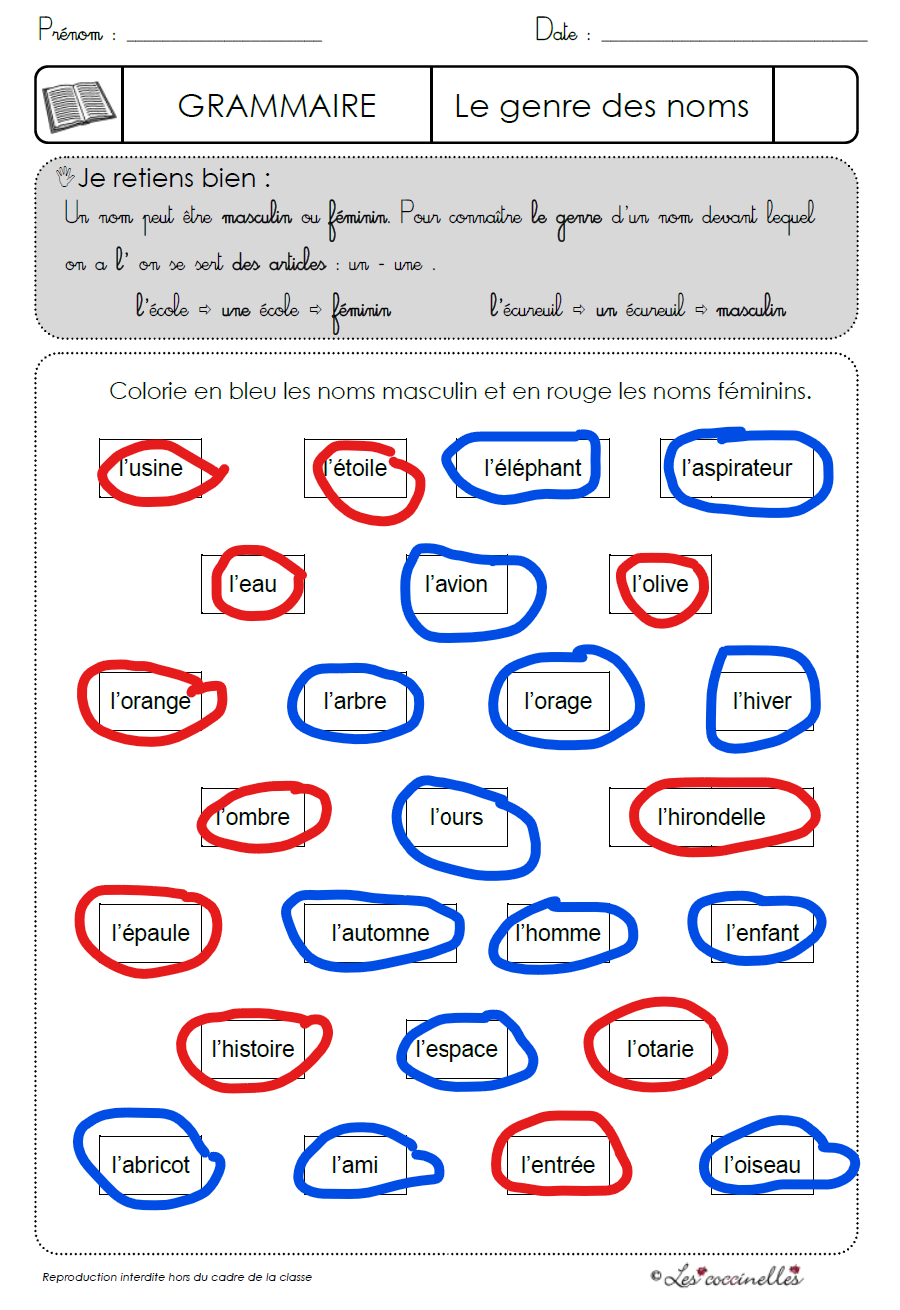 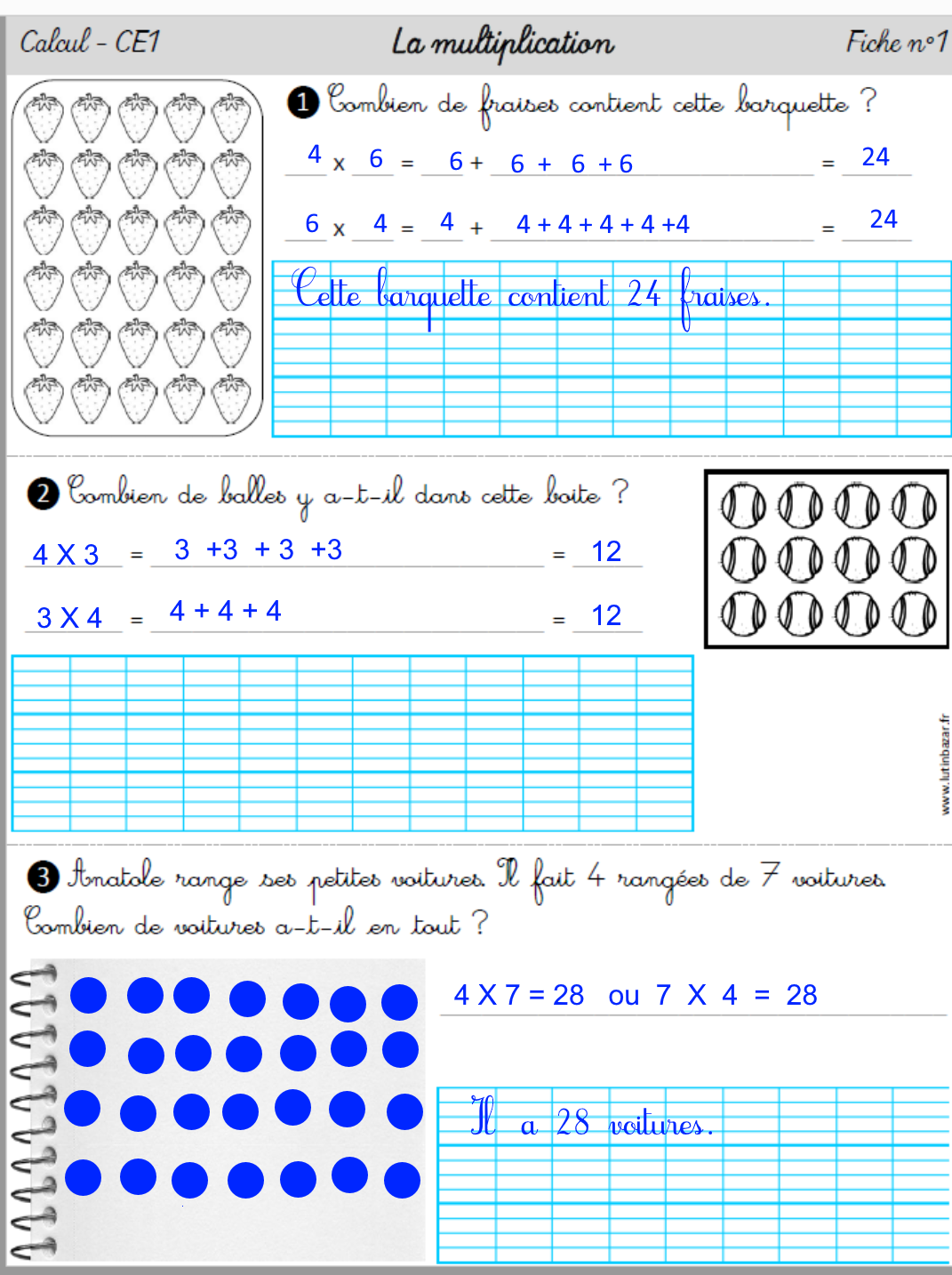 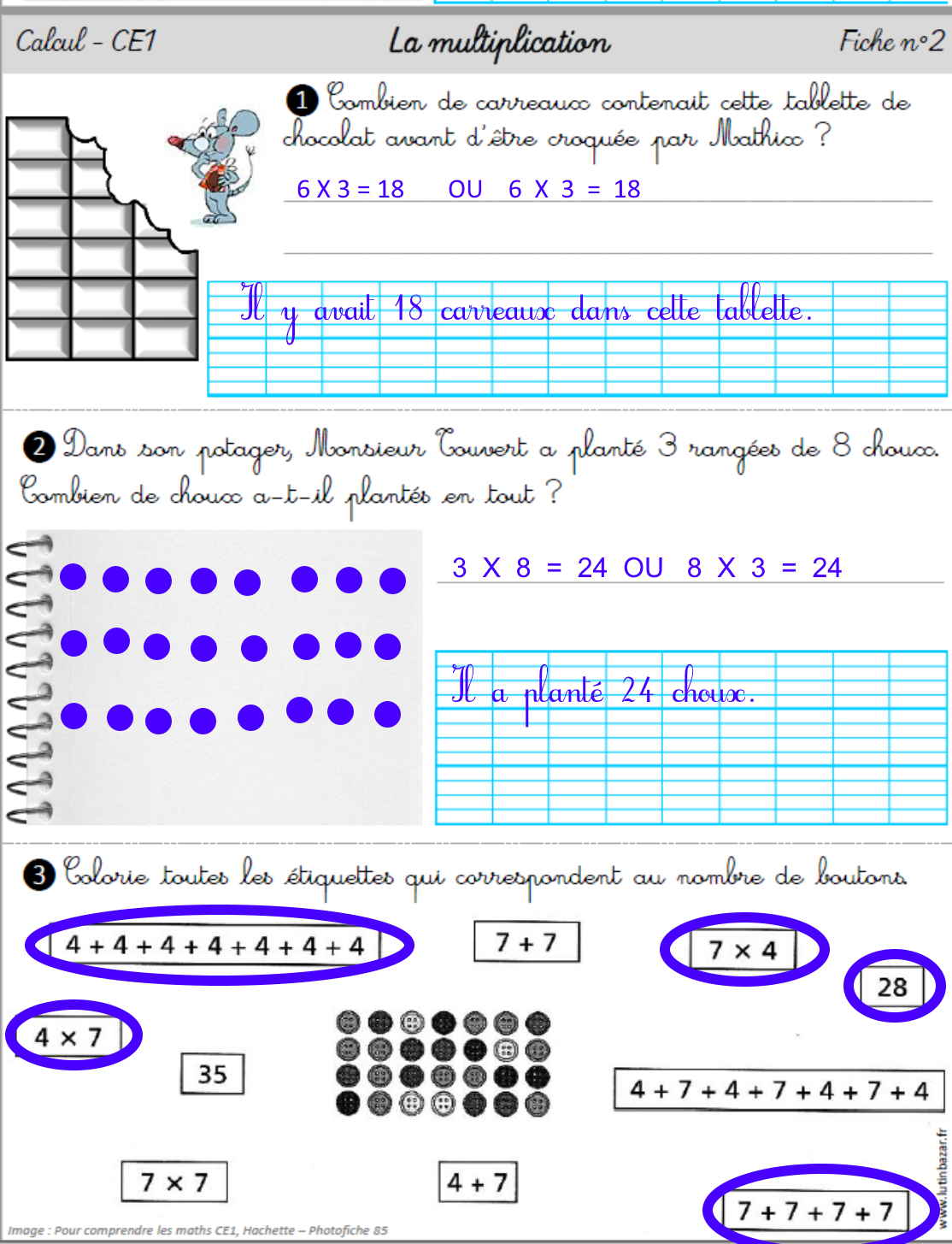 Jeudi 6 mai :CE1 Entraînement à faire dans le cahier du jour.GrammaireDans cette phrase :1.Entoure le ou les groupes verbaux  en gris.2. Souligne le ou les groupes sujets en bleu.La   tortue  d’Herman   vi t en  Europe, elle  pond  des  oeufs  sur  terre  et   sa carapace   la protège de   ses ennemis. 3. Mets cette phrase au pluriel.La tortue va sur terre, dans la mer ou dans l’eau douce, elle  nage  mieux  qu’elle  ne  marche.Les  tortues   vont   sur  terre,  dans  la  mer  ou  dans  l’eau  douce,  elles  nagent  mieux  qu’elles  ne  marchent.4. Range les mots soulignés dans  le tableau suivant :Conjugaison5. Conjugue le verbe être au présent :Je  suisTu esIl elle on estNous sommesVous êtesIls elles sont6.Conjugue le verbe aller au présent :Je  vaisTu vasIl elle on vaNous allonsVous allezIls elles vontMathématiquesPose en colonne et calcule les opérations suivantes :35 + 4 + 508 =	547					478  – 136 = 342257 + 164 + 23 = 444					975  – 531 = 444 394 +502 = 8962- reconstitue les tables d’addition de 7 et 8 : tu peux faire dans ton cahier directement ou faire dans ces tableaux et les coller dans le cahier après.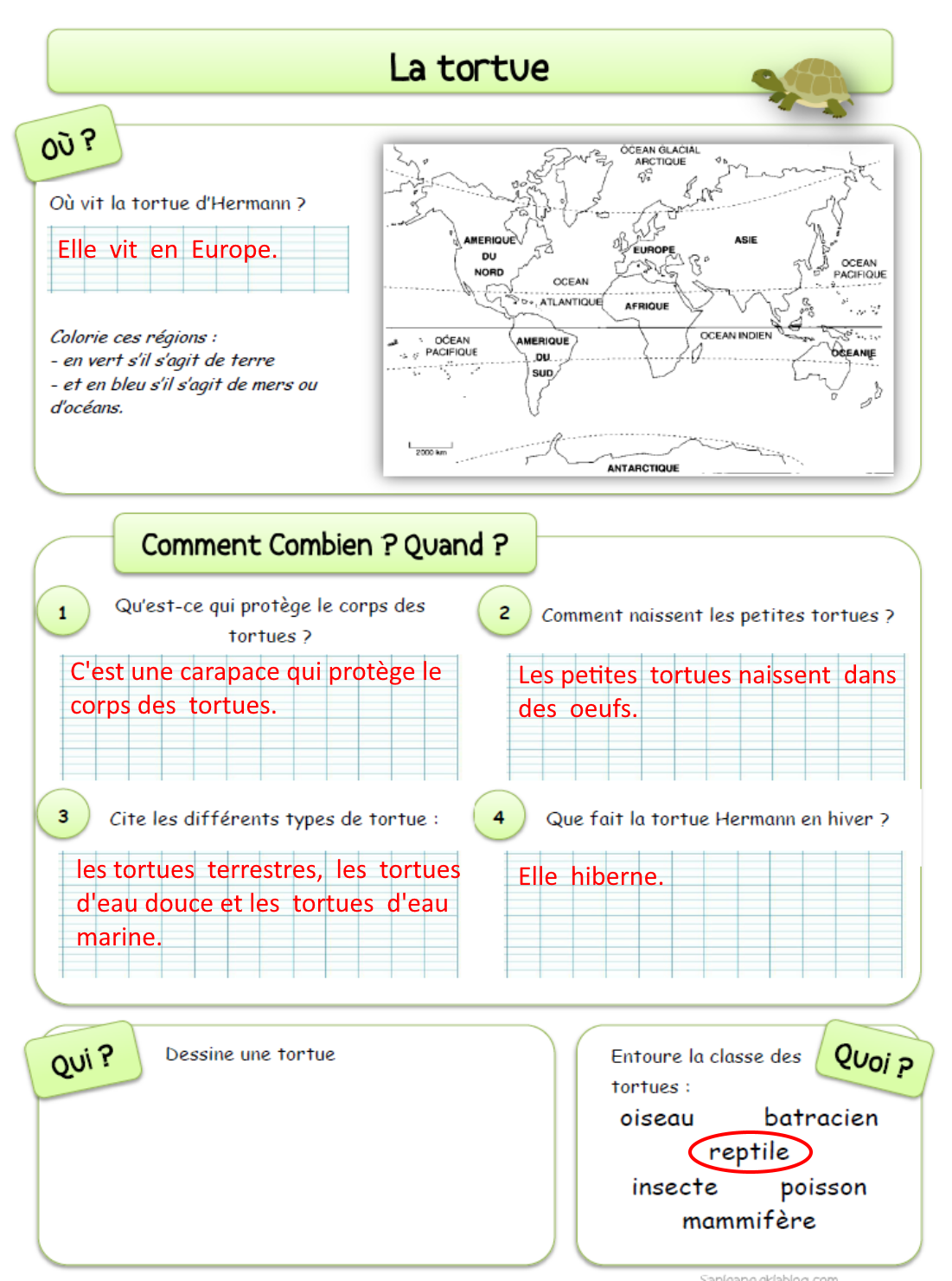 Verbes à l’infinitif déterminantsnomsPronom personnelsaller          nagermarcherla     la     l’tortue    terremer         eauelle     elleTable d’addition de 7Table d’addition de 87 + 0 = 78 + 0 = 87 + 1 = 88 + 1 = 97 + 2 =98 + 2 = 107 + 3 =108 + 3 =117 + 4 = 118 + 4 = 127 + 5 = 128 + 5 = 137 + 6 = 138 + 6 = 147 + 7 = 148 + 7 = 157 + 8 = 158 + 8 = 167 + 9 = 168 + 9 = 177 + 10 = 178 + 10 = 18